Der Mann aus dem Eis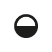 1	Liste auf, welche Kleidung Ötzi zum Zeitpunkt seines Todes trug und was er an Gegenständen bei sich hatte.2	Zeichne in die Karte ein, wo Ötzi gefunden wurde.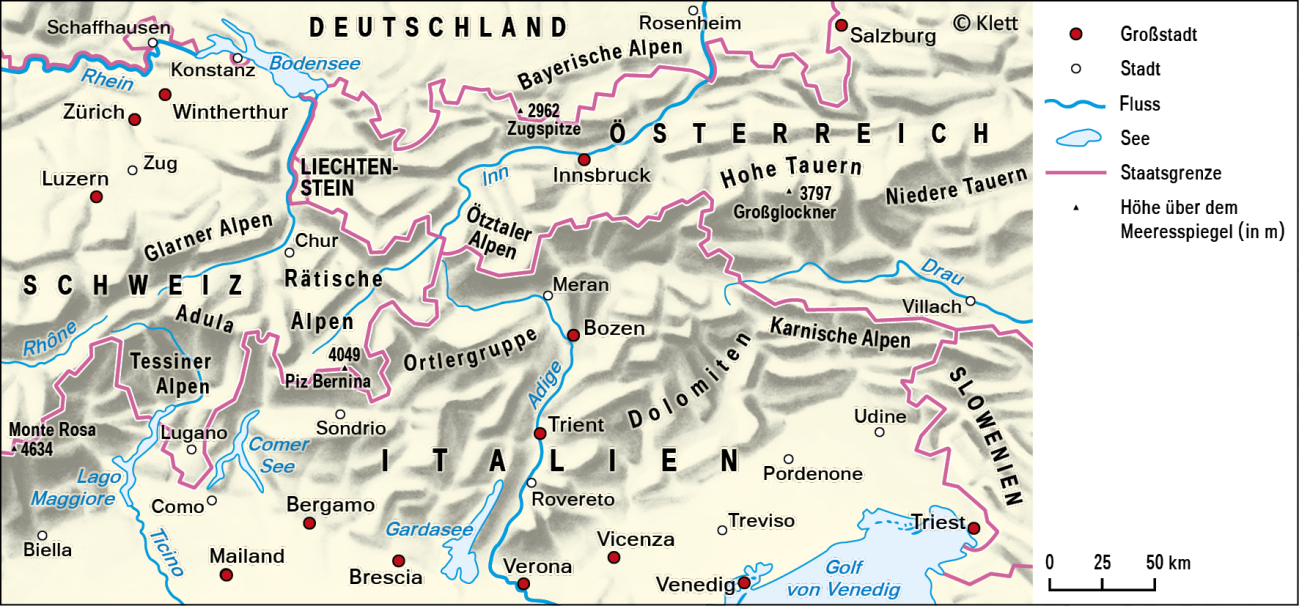 3	Nenne zwei Argumente für die Annahme, dass Ötzi aus der Jungsteinzeit stammt.Lösungshilfe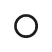 1	Die hier abgebildeten Kleidungsstücke und Gegenstände helfen dir bei der Lösung der Aufgabe.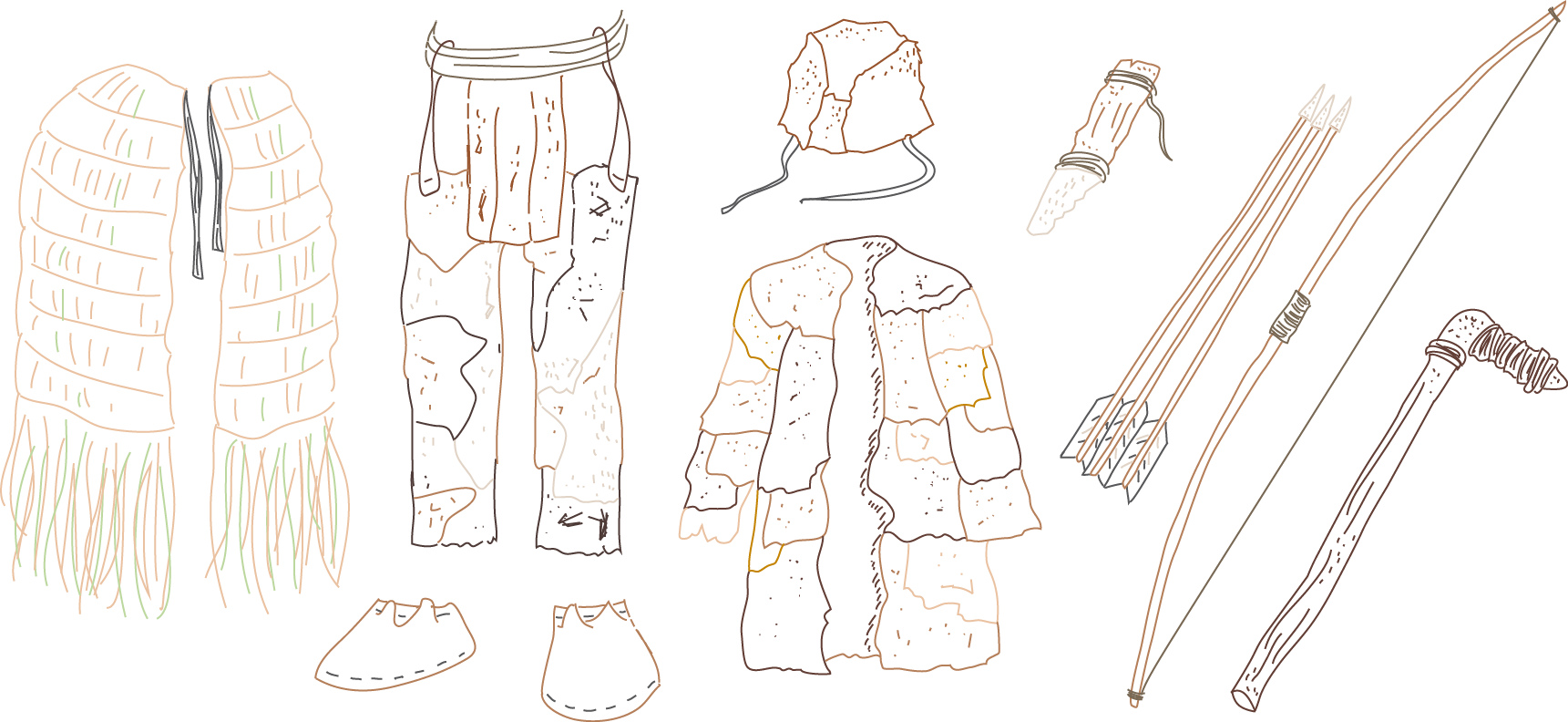 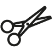 Zusatzaufgabe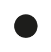 4	Was könnte Ötzi am Tag vor seinem Tod erlebt haben? Schreibe eine Geschichte, die mit dem plötzlichen Tod Ötzis endet.  KleidungsstückeGegenstände